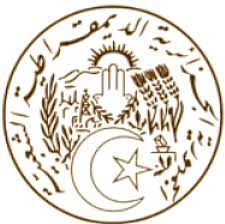 REPUBLIQUE ALGERIENNE DEMOCRATIQUE ET POPULAIREDéclaration de la délégation algérienne38ème session du Groupe de travail sur l’EPU ------------République de SingapourGenève, le 12 mai 2021Madame la Présidente,Ma délégation souhaite la bienvenue à la délégation de la République de Singapour et la remercie pour la présentation de son troisième rapport national au titre du mécanisme de l’Examen Périodique Universel. L’Algérie se félicite de l’inclusion de tous les enfants ayant des besoins éducatifs spéciaux dans la loi sur l’enseignement obligatoire, ainsi que du renforcement des mesures visant à promouvoir le partage des responsabilités domestiques et familiales, notamment par des modalités de travail flexibles.L’Algérie souhaite proposer à la délégation de la République de Singapour les recommandations suivantes : Renforcer et élargir les programmes et les politiques visant à lutter contre la violence à l’égard des enfants ;Continuer à accroitre les avantages de ses services sociaux pour la population afin d’obtenir une plus grande efficacité de son système de protection sociale. L’Algérie souhaite le plein succès à la République de Singapour dans l’étude et la mise en œuvre des recommandations formulées. Je vous remercie.MISSION PERMANENTE D’ALGERIEAUPRES DE L’OFFICE DES NATIONS UNIES A GENEVE ET DES ORGANISATIONS INTERNATIONALES EN SUISSEالبعثة الدائمة للجزائر لدى مكتب الأمم المتحدة بجنيف والمنظمات الدولية بسويسرا